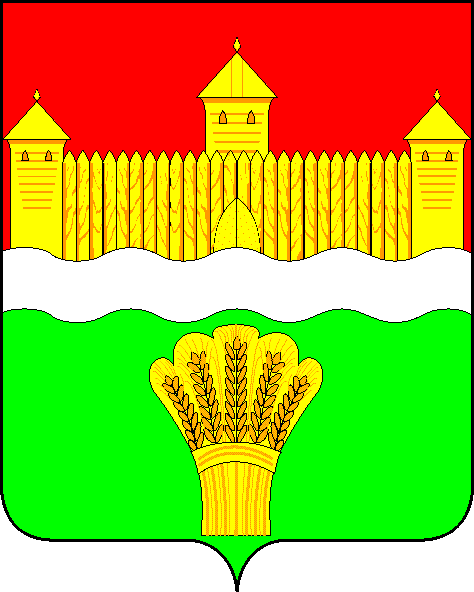 КЕМЕРОВСКАЯ ОБЛАСТЬ – КУЗБАСС СОВЕТ НАРОДНЫХ ДЕПУТАТОВ КЕМЕРОВСКОГО МУНИЦИПАЛЬНОГО ОКРУГАПЕРВОГО СОЗЫВАсессия № 64РЕШЕНИЕот «25» января 2024 г. № 904г. КемеровоОб утверждении отчета об итогах правотворческой и контрольной деятельности Совета народных депутатов Кемеровского муниципального округа в 2023 годуЗаслушав отчет об итогах правотворческой и контрольной деятельности Совета народных депутатов Кемеровского муниципального округа в 2023 году, Совет народных депутатов Кемеровского муниципального округаРЕШИЛ:1. Утвердить отчет об итогах правотворческой и контрольной деятельности Совета народных депутатов Кемеровского муниципального округа в 2023 году согласно приложению к настоящему решению.2. Опубликовать настоящее решение в газете «Заря», официальном сетевом издании «Электронный бюллетень администрации Кемеровского муниципального округа» и официальном сайте Совета народных депутатов Кемеровского муниципального округа в сети «Интернет».3. Контроль за исполнением решения возложить на Левина Д.Г. – заместителя председателя Совета народных депутатов Кемеровского муниципального округа.4. Решение вступает в силу со дня его официального опубликованияПредседательСовета народных депутатов Кемеровского муниципального округа	       В.В. ХарлановичПРИЛОЖЕНИЕк решению Совета народных депутатовКемеровского муниципального округаот «25» января 2024 г. № 904Отчет об итогах правотворческой и контрольнойдеятельности Совета народных депутатов Кемеровского муниципального округа в 2023 годуДеятельность Совета народных депутатов Кемеровского муниципального округа в 2023 году была продуктивной. Всего в 2023 году Советом народных депутатов Кемеровского муниципального округа проведено 13 сессий, из них 1 внеочередная. Принято 151 решение, из них 77 решений подготовил Совет народных депутатов Кемеровского муниципального округа, 74 решения подготовили структурные подразделения администрация Кемеровского муниципального округа (см. диаграмму 1).Диаграмма 1.Решения подготовленные СНД КМО, подготовленные администрацией КМОI. Контрольная и нормотворческая деятельность Совета народных депутатов Кемеровского муниципального округаВ 2023 году профильными комитетами Совета народных депутатов Кемеровского муниципального округа был проведен ряд мероприятий по контролю и подготовлены нормативные решения (см. диаграмма 2,3). Всего Советом подготовлено 77 решений.Диаграмма 2 Итоги контрольной и нормотворческой деятельности Совета народных депутатов Кемеровского муниципального округа Советом народных депутатов всего подготовлено 77 решения, из них 36 нормативных решений, 47 контрольных решений.Диаграмма 3КОНТРОЛЬНЫЕ РЕШЕНИЯ ПОДГОТОВЛЕННЫЕСоветом народных депутатов Кемеровского муниципального округаКомитетом по местному самоуправлению, правопорядку и связям с общественностью:Решение от 26.01.2023 № 753 «Отчет по обращениям граждан в Совет народных Кемеровского муниципального округа в 2022 году»Решение от 26.01.2023 № 754 «Об итогах работы отдела МВД России по Кемеровскому муниципальному округу в 2022 году и задачах на 2023 год»Решение от 30.03.2023 № 780 «О подготовке и проведении мероприятий посвященных празднованию 78-годовщины Победы в Великой Отечественной войне 1941 – 1945 г. в Кемеровском муниципальном округе»Решение от 27.04.2023 № 810 «Об итогах работы административной комиссии Кемеровского муниципального округа в 2022 году, задачи на 2023 год»Решение от 31.05.2023 № 816 «Об итогах работы управления учета и распределения жилья администрации Кемеровского муниципального округа в 2022 году, перспективное развитие на 2023 год»Решение от 31.05.2023 № 819 «О работе МУП «Архитектуры, технической инвентаризации и землеустройства Кемеровского округа» в 2022 году, 5 месяцев 2023 года и задачи на 2 полугодие 2023 года»Решение от 29.06.2023 № 825 «Об исполнении муниципальной программы Кемеровского муниципального округа «Муниципальное управление и развитие сельской местности» в 2022 году, 5 месяцев 2023 гола и задачи на 2 полугодие 2023 года»Решение от 29.06.2023 № 830 «Об итогах работы управления архитектуры и градостроительства администрации Кемеровского муниципального округа в 2022 году, цели и задачи на 2023 год»Решение от 27.07.2023 № 840 «Об исполнении показателей эффективности деятельности органов местного самоуправления Кемеровского муниципального округа в 2022 году»Решение от 31.08.2023 № 852 «О выполнении плановых показателей при работе на цифровой платформе «Кузбасс-онлайн» и поступивших сообщениях граждан, на цифровой платформе «Кузбасс-онлайн» за 7 месяцев 2023 года»Решение от 29.09.2023 № 857 «Об итогах социально-экономического развития Кемеровского муниципального округа в 2022 году»Комитетом по бюджету, налогам и предпринимательству:Решение от 26.01.2023 № 752 «Об утверждении отчета об итогах правотворческой и контрольной деятельности Совета народных депутатов Кемеровского муниципального округа в 2022 году»Решение от 28.02.2023 № 762 «Отчет о выполнении прогнозного плана приватизации муниципального имущества Кемеровского муниципального округа»Решение от 28.02.2023 № 775 «О реализации проектов инициативного бюджетирования на территории Кемеровского муниципального округа в 2022 году и проекты на 2023 год»Решение от 27.04.2023 № 801 «О результатах деятельности Контрольно-счетной палаты Кемеровского муниципального округа в 2022 году»Решение от 30.11.2023 № 880 «О Бюджетном послании главы Кемеровского муниципального округа»Решение от 30.11.2023 № 882 «О заключении Контрольно-счетной палаты Кемеровского муниципального округа на проект бюджета Кемеровского муниципального округа на 2024 год и плановый период 2025 и 2026 годов»Комитетом по социальным вопросам:Решение от 28.02.2023 № 777 «Об итогах работы с обращениями граждан в Кемеровском муниципальном округе в 2022 году, цели и задачи на 2023 год»Решение от 28.02.2023 № 778 «Об итогах деятельности комиссии по делам несовершеннолетних Кемеровского муниципального округа в 2022 году, цели и задачи на 2023 год»Решение от 28.02.2023 № 776 «Об итогах деятельности комиссии по делам несовершеннолетних Кемеровского муниципального округа в 2022 году, цели и задачи на 2023 год»Решение от 30.03.2023 № 781 «Об итогах работы отдела опеки и попечительства в 2022 году, планы и задачи на 2023 год»Решение от 31.05.2023 № 813 «Об организации и обеспечении отдыха, оздоровления и трудоустройства детей в летний период 2023 года в Кемеровском муниципальном округе»Решение от 31.05.2023 № 818 «Об итогах работы управления социальной защиты населения администрации Кемеровского муниципального округа в 2022 году, планы на 2023 год»Решение от 29.06.2023 № 828 «Об исполнении муниципальной программы Кемеровского муниципального округа «Культура Кемеровского муниципального округа» в 2022 году»Комитетом по сельскому хозяйству, промышленности и экологии:Решение от 30.03.2023 № 782 «О ходе подготовки к весенне-полевым сельскохозяйственным работам в Кемеровском муниципальном округе в 2023 году»Решение от 27.04.2023 № 809 «Об исполнении муниципальной программы Кемеровского муниципального округа «Финансовая поддержка агропромышленного комплекса и социального развития села в Кемеровском муниципальном округе» в 2022 году, планы на 2023 год»Решение от 31.05.2023 № 820 «О ходе проведения посевной компании в Кемеровском муниципальном округе в 2023 году»Решение от 29.06.2023 № 829 «Об итогах работы управления промышленности, экологии и дорожной деятельности за 2022-2021 гг., задачи на 2023 год»Решение от 29.06.2023 № 831 «Об итогах работы управления сельского хозяйства и продовольствия за 2022-2021 гг., задачи на 2023 год»Решение от 27.07.2023 № 841 «О ходе заготовки кормов для животноводства в Кемеровском муниципальном округе в 2023 году»Решение от 27.07.2023 № 853 «О ходе заготовки кормов для животноводства в Кемеровском муниципальном округе в 2023 году»Решение от 29.09.2023 № 862 «О заготовке кормов для животноводства в Кемеровском муниципальном округе в 2023 году»Решение от 29.09.2023 № 863 «О ходе уборки нового урожая зерновых, картофеля и овощей открытого грунта в Кемеровском муниципальном округе в 2023 году»Решение от 30.11.2023 № 894 «Об итогах уборки урожая зерновых, картофеля и овощей открытого грунта в Кемеровском муниципальном округе в 2023 году»Комитет по социально-экономическому развитию и жилищно-коммунальному хозяйству:Решение от 28.02.2023 № 776 «О стратегии и тактике прохождения паводковой ситуации на территории Кемеровского муниципального округа в 2023 году»Решение от 30.03.2023 № 779 «О страховании домовладений жителей Кемеровского муниципального округа находящихся в зоне подтопления паводковыми водами»Решение от 27.04.2023 № 802 «О ходе проведения строительных и ремонтных работ в учреждениях образования на территории Кемеровского муниципального округа»Решение от 27.04.2023 № 803 «О планах и мерах по проведению профилактической работы и соблюдению требований пожарной безопасности в период действия особого противопожарного режима в Кемеровском муниципальном округе»Решение от 31.05.2023 № 814 «О мерах предупреждения несчастных случаев на водных объектах на территории Кемеровского муниципального округа в летний период 2023 года»Решение от 31.05.2023 № 817 «О газификации Кемеровского муниципального округа в 2022 году, планы на 2023 и 2024 годы»Решение от 21.12.2023 № 901 «О создании депутатского объединения Социалистической политической партии «Справедливая Россия — Патриоты — За правду»НОРМАТИВНЫЕ РЕШЕНИЯ ПОДГОТОВЛЕННЫЕСоветом народных депутатов Кемеровского муниципального округаКомитет по бюджету, налогам и предпринимательству:Решение от 27.04.2023 № 800 «О назначении публичных слушаний по проекту решения Совета народных депутатов Кемеровского муниципального округа «Об исполнении бюджета Кемеровского муниципального округа за 2022 год»Решение от 27.04.2023 № 812 «Об исполнении бюджета Кемеровского муниципального округа за 2022 годРешение от 31.08.2023 № 846 «О внесении изменений в Положение «О пенсиях за выслугу лет лицам, замещающим муниципальные должности Кемеровского муниципального округа, и должности муниципальной службы Кемеровского муниципального округа»Решение от 30.11.2023 № 883 «О назначении публичных слушаний по проекту решения Совета народных депутатов Кемеровского муниципального округа «О бюджете Кемеровского муниципального округа на 2024 год и плановый период 2025 и 2026 годов»Комитет по социальным вопросам:Решение от 27.04.2023 № 808 «О внесении изменений в состав комитетов Совета народных депутатов Кемеровского муниципального округа первого созыва»Комитет по местному самоуправлению, правопорядку и связям с общественностью:Решение от 26.01.2023 № 756 «О признании утратившими силу отдельных решений Совета народных депутатов Кемеровского муниципального района»Решение от 28.02.2023 № 772 «О внесении изменений в решение Совета народных депутатов Кемеровского муниципального округа от 26.12.2019 № 35 «Об утверждении Положения о Контрольно-счетной палате Кемеровского муниципального округа»Решение от 28.02.2023 № 773 «О внесении изменений в решение Совета народных депутатов Кемеровского муниципального округа от 27.02.2020 № 87 «Об утверждении Регламента Молодёжного парламента при Совете народных депутатов Кемеровского муниципального округа»Решение от 28.02.2023 № 774 «О внесении изменений в решение Совета народных депутатов Кемеровского муниципального округа от 27.02.2020 № 88 «О создании Молодежного парламента Кемеровского муниципального округа при Совете народных депутатов Кемеровского муниципального округа и утверждение Положения о Молодежном парламенте Кемеровского муниципального округа при Совете народных депутатов Кемеровского муниципального округа»Решение от 30.03.2023 № 793 «О внесении изменений в решение Совета народных депутатов Кемеровского муниципального округа от 31.08.2020 № 230 «Об утверждении Правил проведения массовых зрелищных мероприятий на территории Кемеровского муниципального округа»Решение от 27.04.2023 № 799 «О проекте решения Совета народных депутатов Кемеровского муниципального округа «О внесении изменений в Устав муниципального образования Кемеровский муниципальный округ Кемеровской области – Кузбасса»Решение от 27.04.2023 № 806 «О внесении изменений в решение Совета народных депутатов Кемеровского муниципального округа от 16.03.2020 № 95 «Об утверждении Положения о старосте сельского населенного пункта Кемеровского муниципального округа»Решение от 31.05.2023 № 811 «О внесении изменений в Устав муниципального образования Кемеровский муниципальный округ Кемеровской области - Кузбасса»Решение от 31.05.2023 № 815 «Об утверждении правил обработки персональных данных, устанавливающие процедуры, направленные на выявление и предотвращение нарушений законодательства Российской Федерации в сфере персональных данных, а также определяющие для каждой цели обработки персональных данных содержащие обрабатываемых персональных данных, категории субъектов, персональные данные которых обрабатываются, сроки их обработки и хранения, порядок уничтожения при достижении целей обработки или при наступлении иных законных оснований в Совете народных депутатов Кемеровского муниципального округа»Решение от 29.06.2023 № 827 «О признании утратившим силу пункта 5.2 Перечня услуг, которые являются необходимыми и обязательными для предоставления муниципальных услуг в Кемеровском муниципальном округе»Решение от 27.07.2023 № 832 «О внесении изменений в пункт 2.1 Положения, о порядке проведения конкурса по отбору кандидатур на должность главы Кемеровского муниципального округа»Решение от 27.07.2023 № 837 «О признании утратившим силу отдельных решений Совета народных депутатов Кемеровского муниципального округа»Решение от 27.07.2023 № 838 «О внесении изменений в решение Совета народных депутатов Кемеровского муниципального округа от 25.06.2020 № 199 «Об определении специально отведённых мест и перечня помещений для проведения встреч депутатов Государственной Думы Федерального Собрания Российской Федерации, Законодательного собрания Кемеровской области-Кузбасса, Совета народных депутатов Кемеровского муниципального округа с избирателями, порядка их предоставления»Решение от 27.07.2023 № 838 «О внесении изменений в Положение «О пенсиях за выслугу лет лицам, замещающим муниципальные должности Кемеровского муниципального округа, и должности муниципальной службы Кемеровского муниципального округа»Решение от 27.07.2023 № 843 «О внесении изменений в Положение о порядке организации и проведения публичных слушаний на территории Кемеровского муниципального округа»Решение от 31.08.2023 № 844 «Об утверждении Регламента Совета народных депутатов Кемеровского муниципального округа»Решение от 31.08.2023 № 845 «Об утверждении перечня информации о деятельности Совета народных депутатов Кемеровского муниципального округа размещаемой в информационно-телекоммуникационной сети «Интернет»Решение от 31.08.2023 № 849 «О утверждении Порядка организации и проведения публичных слушаний по проекту Правил благоустройства территории Кемеровского муниципального округа»Решение от 31.08.2023 № 850 «Об утверждении Положения о порядке и сроках применения взысканий за несоблюдение муниципальными служащими Совета народных депутатов Кемеровского муниципального округа ограничений и запретов, требований о предотвращении или об урегулировании конфликта интересов и неисполнение обязанностей, установленных в целях противодействия коррупции»Решение от 29.09.2023 № 854 «О проекте решения Совета народных депутатов Кемеровского муниципального округа «О внесении изменений в Устав муниципального образования Кемеровский муниципальный округ Кемеровской области - Кузбасса»Решение от 29.09.2023 № 860 «Об утверждении Порядка представления депутатами Совета народных депутатов Кемеровского муниципального округа сведений о доходах, расходах, об имуществе и обязательствах имущественного характера, а также сведений о доходах, расходах, об имуществе и обязательствах имущественного характера своих супруг (супругов) и несовершеннолетних детей»Решение от 26.10.2023 № 872 «О внесении изменений в Положение о порядке организации и проведения публичных слушаний на территории Кемеровского муниципального округа, утвержденного решением Совета народных депутатов Кемеровского муниципального округа от 24.12.2019 № 19»Решение от 30.11.2023 № 884 «О внесении изменений в Устав муниципального образования Кемеровский муниципальный округ Кемеровской области - Кузбасса»Решение от 30.11.2023 № 895 «О досрочном прекращении полномочий депутата Совета народных депутатов Кемеровского муниципального округа»Решение от 21.12.2023 № 902 «Об утверждении Кодекса этики и поведения лица, замещающего должность главы муниципального образования Кемеровский муниципальный округ Кемеровской области – Кузбасса»Комитет по социально-экономическому развитию и жилищно-коммунальному хозяйству:Решение от 30.03.2023 № 794 «О рекомендации размера платы за услуги по выгребу (откачке) жидких бытовых отходов из выгребных ям жилых домов в Кемеровском муниципальном округеРешение от 30.03.2023 № 795 «Об рекомендации размера тарифов на услуги и работы, оказываемые МКП «ЭнергоРесурс Кемеровского муниципального округа»Решение от 27.04.2023 № 807 «О рекомендации размера стоимости транспортных услуг по доставке твердого топлива для расчета компенсационных выплат отдельным категориям граждан, проживающим в Кемеровском муниципальном округе»Решение от 27.07.2023 № 842 «О внесении изменений в решение Совета народных депутатов Кемеровского муниципального округа от 30.03.2023 № 794 «О рекомендации размера платы за услуги по выгребу (откачке) жидких бытовых отходов из выгребных ям жилых домов в Кемеровском муниципальном округе»Решение от 21.12.2023 № 900 «О назначении публичных слушаний по проекту решения Совета народных депутатов Кемеровского муниципального округа «О внесении изменений в Правила благоустройства Кемеровского муниципального округа, утвержденных решением Совета народных депутатов Кемеровского муниципального округа от 31.08.2022 № 683»Комитет по сельскому хозяйству, промышленности и экологии:Решение от 29.06.2023 № 826 «Об утверждении Порядка отнесения земель на территории Кемеровского муниципального округа к землям особо охраняемых территорий местного значения, порядке их использования и охраны»II. Правотворческая деятельность Совета народных депутатов Кемеровского муниципального округаДиаграмма 4Итоги правотворческой деятельности Совета народных депутатов Кемеровского муниципального округа в 2023 году (решения по сферам комитетов)В 2022 году Советом народных депутатов Кемеровского муниципального округа принято 81 новое решений (см. диаграмму 5), принято 70 решений о внесении изменений в решения и 3 решение о признании утратившим силу (отмене) нормативных правовых актов. В целом итоги правотворческой деятельности по видам решений представлены на диаграмме 6.Диаграмма 5Новые решения, принятые Советом народных депутатов Кемеровского муниципального округа в 2022 годуДиаграмма 6 По профильному комитету по местному самоуправлению, правопорядку и связям с общественностью на сессиях Совета народных депутатов Кемеровского муниципального округа рассмотрено 66 решений, из которых было принято 34 новых решения, 29 – о внесении изменений в решение, 3 решений о признании отдельных решений утратившими силу (см. диаграмму 7).Диаграмма 7НОВЫЕ РЕШЕНИЯ:Решение от 26.01.2023 № 753 «Отчет по обращениям граждан в Совет народных Кемеровского муниципального округа в 2022 году»Решение от 26.01.2023 № 754 «Об итогах работы отдела МВД России по Кемеровскому муниципальному округу в 2022 году и задачах на 2023 год»Решение от 26.01.2023 № 757 «Об утверждении структуры администрации Кемеровского муниципального округа»Решение от 26.01.2023 № 758 «Об утверждении Положения о порядке выявления, учета и оформления бесхозяйного недвижимого, движимого и выморочного имущества в муниципальную собственность муниципального образования Кемеровский муниципальный округ Кемеровской области – Кузбасса»Решение от 26.01.2023 № 759 «О правилах юридической техники подготовки и оформления муниципальных правовых актов муниципального образования Кемеровский муниципальный округ Кемеровской области-Кузбасс»Решение от 28.02.2023 № 764 «О назначении публичных слушаний по проекту документации по планировке территории: проект межевания территории под малоэтажную многоквартирную жилую застройку, расположенную по адресу: Российская Федерация, Кемеровская область – Кузбасс, Кемеровский муниципальный округ, п. Кузбасский, ул. Восточная, д. 13»Решение от 28.02.2023 № 765 «О назначении публичных слушаний по проекту документации по планировке территории: проект межевания территории под малоэтажную многоквартирную жилую застройку, расположенную по адресу: Российская Федерация, Кемеровская область – Кузбасс, Кемеровский муниципальный округ, п. Кузбасский, ул. Лобанова, д. 11»Решение от 28.02.2023 № 766 «О назначении публичных слушаний по проекту документации по планировке территории: внесение изменений в проект межевания территории под среднеэтажную жилую застройку, расположенную по адресу: Российская Федерация, Кемеровская область – Кузбасс, Кемеровский муниципальный округ, п. Металлплощадка, ул. Парковая, д. 10а»Решение от 28.02.2023 № 767 «О назначении публичных слушаний по проекту документации по планировке территории: проект межевания территории для увеличения площади земельного участка с кадастровым номером 42:04:0340001:1312, по адресу: Российская Федерация, Кемеровская область – Кузбасс, Кемеровский муниципальный округ, с. Березово, ул. Центральная, 28»Решение от 28.02.2023 № 768 «О назначении публичных слушаний по проекту документации по планировке территории: проект межевания территории малоэтажной многоквартирной жилой застройки, расположенной по адресу: Российская Федерация, Кемеровская область - Кузбасс, Кемеровский муниципальный округ, с. Силино, ул. Школьная, 1, 2»Решение от 30.03.2023 № 780 «О подготовке и проведении мероприятий посвященных празднованию 78-годовщины Победы в Великой Отечественной войне 1941 – 1945 г. в Кемеровском муниципальном округе»Решение от 30.03.2023 № 793 «О проекте решения Совета народных депутатов Кемеровского муниципального округа «О внесении изменений в Устав муниципального образования Кемеровский муниципальный округ Кемеровской области - Кузбасса»Решение от 27.04.2023 № 799 «О проекте решения Совета народных депутатов Кемеровского муниципального округа «О внесении изменений в Устав муниципального образования Кемеровский муниципальный округ Кемеровской области – Кузбасса»Решение от 27.04.2023 № 810 «Об итогах работы административной комиссии Кемеровского муниципального округа в 2022 году, задачи на 2023 год»Решение от 31.05.2023 № 815 «Об утверждении правил обработки персональных данных, устанавливающие процедуры, направленные на выявление и предотвращение нарушений законодательства Российской Федерации в сфере персональных данных, а также определяющие для каждой цели обработки персональных данных содержащие обрабатываемых персональных данных, категории субъектов, персональные данные которых обрабатываются, сроки их обработки и хранения, порядок уничтожения при достижении целей обработки или при наступлении иных законных оснований в Совете народных депутатов Кемеровского муниципального округа»Решение от 31.05.2023 № 816 «Об итогах работы управления учета и распределения жилья администрации Кемеровского муниципального округа в 2022 году, перспективное развитие на 2023 год»Решение от 31.05.2023 № 819 «О работе МУП «Архитектуры, технической инвентаризации и землеустройства Кемеровского округа» в 2022 году, 5 месяцев 2023 года и задачи на 2 полугодие 2023 года»Решение от 29.06.2023 № 825 «Об исполнении муниципальной программы Кемеровского муниципального округа «Муниципальное управление и развитие сельской местности» в 2022 году, 5 месяцев 2023 гола и задачи на 2 полугодие 2023 года»Решение от 29.06.2023 № 830 «Об итогах работы управления архитектуры и градостроительства администрации Кемеровского муниципального округа в 2022 году, цели и задачи на 2023 год»Решение от 27.07.2023 № 834 «Об утверждении Положения о составе и порядке подготовки генерального плана Кемеровского муниципального округа, порядке подготовки изменений и внесения их в генеральный план Кемеровского муниципального округа, а также о составе, порядке подготовки планов реализации генерального плана Кемеровского муниципального округа»Решение от 27.07.2023 № 835 «Об утверждении Порядка организации и проведения публичных слушаний по проектам документов в сфере градостроительной деятельности в Кемеровском муниципальном округе»Решение от 27.07.2023 № 840 «Об исполнении показателей эффективности деятельности органов местного самоуправления Кемеровского муниципального округа в 2022 году»Решение от 31.08.2023 № 844 «Об утверждении Регламента Совета народных депутатов Кемеровского муниципального округа»Решение от 31.08.2023 № 845 «Об утверждении перечня информации о деятельности Совета народных депутатов Кемеровского муниципального округа размещаемой в информационно-телекоммуникационной сети «Интернет»Решение от 31.08.2023 № 849 «Об утверждении Порядка организации и проведения публичных слушаний по проекту Правил благоустройства территории Кемеровского муниципального округаРешение от 31.08.2023 № 850 «Об утверждении Положения о порядке и сроках применения взысканий за несоблюдение муниципальными служащими Совета народных депутатов Кемеровского муниципального округа ограничений и запретов, требований о предотвращении или об урегулировании конфликта интересов и неисполнение обязанностей, установленных в целях противодействия коррупции»Решение от 31.08.2023 № 852 «О выполнении плановых показателей при работе на цифровой платформе «Кузбасс-онлайн» и поступивших сообщениях граждан, на цифровой платформе «Кузбасс-онлайн» за 7 месяцев 2023 года»Решение от 29.09.2023 № 854 «О проекте решения Совета народных депутатов Кемеровского муниципального округа «О внесении изменений в Устав муниципального образования Кемеровский муниципальный округ Кемеровской области - Кузбасса»Решение от 29.09.2023 № 857 «Об итогах социально-экономического развития Кемеровского муниципального округа в 2022 году»Решение от 29.09.2023 № 860 «Об утверждении Порядка представления депутатами Совета народных депутатов Кемеровского муниципального округа сведений о доходах, расходах, об имуществе и обязательствах имущественного характера, а также сведений о доходах, расходах, об имуществе и обязательствах имущественного характера своих супруг (супругов) и несовершеннолетних детей»Решение от 26.10.2023 № 870 «О переименовании управления по строительству администрации Кемеровского муниципального округа и утверждении Положения об управлении по строительству и жилищно-коммунальному хозяйству администрации Кемеровского муниципального округа»Решение от 26.10.2023 № 871 «Об утверждении структуры администрации Кемеровского муниципального округа»Решение от 30.11.2023 № 895 «О досрочном прекращении полномочий депутата Совета народных депутатов Кемеровского муниципального округа»Решение от 21.12.2023 № 902 «Об утверждении Кодекса этики и поведения лица, замещающего должность главы муниципального образования Кемеровский муниципальный округ Кемеровской области – Кузбасса»РЕШЕНИЯ О ВНЕСЕНИИ ИЗМЕНЕНИЙ В ОТДЕЛЬНЫЕ РЕШЕНИЯ:Решение от 28.02.2023 № 772 «О внесении изменений в решение Совета народных депутатов Кемеровского муниципального округа от 26.12.2019 № 35 «Об утверждении Положения о Контрольно-счетной палате Кемеровского муниципального округа»Решение от 28.02.2023 № 773 «О внесении изменений в решение Совета народных депутатов Кемеровского муниципального округа от 27.02.2020 № 87 «Об утверждении Регламента Молодёжного парламента при Совете народных депутатов Кемеровского муниципального округа»Решение от 28.02.2023 № 774 «О внесении изменений в решение Совета народных депутатов Кемеровского муниципального округа от 27.02.2020 № 88 «О создании Молодежного парламента Кемеровского муниципального округа при Совете народных депутатов Кемеровского муниципального округа и утверждение Положения о Молодежном парламенте Кемеровского муниципального округа при Совете народных депутатов Кемеровского муниципального округа»Решение от 30.03.2023 № 785 «О внесении изменений в решение Совета народных депутатов Кемеровского муниципального района от 29.09.2015 № 493 «Об утверждении правил землепользования и застройки муниципального образования «Арсентьевское сельское поселение»Решение от 30.03.2023 № 786 «О внесении изменений в решение Совета народных депутатов Кемеровского муниципального района от 29.09.2015 № 495 «Об утверждении правил землепользования и застройки муниципального образования «Береговое сельское поселение»Решение от 30.03.2023 № 787 «О внесении изменений в решение Совета народных депутатов Кемеровского муниципального района от 29.09.2015 № 494 «Об утверждении правил землепользования и застройки муниципального образования «Березовское сельское поселение»Решение от 30.03.2023 № 788 «О внесении изменений в решение Совета народных депутатов Кемеровского муниципального района от 29.09.2015 № 496 «Об утверждении правил землепользования и застройки муниципального образования «Елыкаевское сельское поселение»Решение от 30.03.2023 № 789 «О внесении изменений в решение Совета народных депутатов Кемеровского муниципального района от 29.09.2015 № 497 «Об утверждении правил землепользования и застройки муниципального образования «Звездное сельское поселение»Решение от 30.03.2023 № 790 «О внесении изменений в решение Совета народных депутатов Кемеровского муниципального района от 29.09.2015 № 499 «Об утверждении правил землепользования и застройки муниципального образования «Щегловское сельское поселение»Решение от 30.03.2023 № 791 «О внесении изменений в решение Совета народных депутатов Кемеровского муниципального района от 29.09.2015 № 500 «Об утверждении правил землепользования и застройки муниципального образования «Ягуновское сельское поселение»Решение от 30.03.2023 № 792 «О внесении изменений в решение Совета народных депутатов Кемеровского муниципального района от 29.09.2015 № 501 «Об утверждении правил землепользования и застройки муниципального образования «Ясногорское сельское поселение»Решение от 30.03.2023 № 793 «О внесении изменений в решение Совета народных депутатов Кемеровского муниципального округа от 31.08.2020 № 230 «Об утверждении Правил проведения массовых зрелищных мероприятий на территории Кемеровского муниципального округа»Решение от 27.04.2023 № 804 «О внесении изменений в решение Совета народных депутатов Кемеровского муниципального района от 29.09.2015 № 498 «Об утверждении правил землепользования и застройки муниципального образования «Суховское сельское поселение»Решение от 27.04.2023 № 806 «О внесении изменений в решение Совета народных депутатов Кемеровского муниципального округа от 16.03.2020 № 95 «Об утверждении Положения о старосте сельского населенного пункта Кемеровского муниципального округа»Решение от 31.05.2023 № 811 «О внесении изменений в Устав муниципального образования Кемеровский муниципальный округ Кемеровской области – Кузбасса»Решение от 29.06.2023 № 827 «О признании утратившим силу пункта 5.2 Перечня услуг, которые являются необходимыми и обязательными для предоставления муниципальных услуг в Кемеровском муниципальном округе»Решение от 27.07.2023 № 832 «О внесении изменений в пункт 2.1 Положения, о порядке проведения конкурса по отбору кандидатур на должность главы Кемеровского муниципального округа»Решение от 27.07.2023 № 838 «О внесении изменений в решение Совета народных депутатов Кемеровского муниципального округа от 25.06.2020 № 199 «Об определении специально отведённых мест и перечня помещений для проведения встреч депутатов Государственной Думы Федерального Собрания Российской Федерации, Законодательного собрания Кемеровской области-Кузбасса, Совета народных депутатов Кемеровского муниципального округа с избирателями, порядка их предоставления»Решение от 27.07.2023 № 839 «О внесении изменений в Положение «О пенсиях за выслугу лет лицам, замещающим муниципальные должности Кемеровского муниципального округа, и должности муниципальной службы Кемеровского муниципального округа»Решение от 27.07.2023 № 843 «О внесении изменений в Положение о порядке организации и проведения публичных слушаний на территории Кемеровского муниципального округа»Решение от 31.08.2023 № 847 «О внесении изменений в решение Совета народных депутатов Кемеровского муниципального района от 25.09.2014 № 350 «Об утверждении генерального плана муниципального образования «Ясногорское сельское поселение»Решение от 31.08.2023 № 848 «О внесении изменений в решение Совета народных депутатов Кемеровского муниципального округа от 27.02.2020 № 84 «Об утверждении «Положения о комиссии по делам несовершеннолетних и защите их прав Кемеровского муниципального округа»Решение от 29.09.2023 № 858 «О внесении изменений в генеральный план муниципального образования «Ягуновское сельское поселение», утвержденный решением Совета народных депутатов Кемеровского муниципального района от 27.07.2017 № 155»Решение от 29.09.2023 № 859 «О внесении изменений в правила землепользования и застройки муниципального образования «Ясногорское сельское поселение», утвержденные решением Совета народных депутатов Кемеровского муниципального района от 29.09.2015 № 501»Решение от 26.10.2023 № 867 «О внесении изменений в Положение об управлении культуры, спорта и молодежной политики администрации Кемеровского муниципального округа»Решение от 26.10.2023 № 872 «О внесении изменений в Положение о порядке организации и проведения публичных слушаний на территории Кемеровского муниципального округа, утвержденного решением Совета народных депутатов Кемеровского муниципального округа от 24.12.2019 № 19»Решение от 09.11.2023 № 877 «О внесении изменений в генеральный план муниципального образования «Ягуновское сельское поселение», утвержденный решением Совета народных депутатов Кемеровского муниципального района от 27.07.2017 № 155»Решение от 09.11.2023 № 879 «О внесении изменений в правила землепользования и застройки муниципального образования «Ягуновское сельское поселение», утвержденные решением Совета народных депутатов Кемеровского муниципального района от 29.09.2015 № 500»Решение от 30.11.2023 № 884 «О внесении изменений в Устав муниципального образования Кемеровский муниципальный округ Кемеровской области – Кузбасса»РЕШЕНИЕ О ПРИЗНАНИИ ОТДЕЛЬНЫХ РЕШЕНИЙ УТРАТИВШИМИ СИЛУ:Решение от 26.01.2023 № 756 «О признании утратившими силу отдельных решений Совета народных депутатов Кемеровского муниципального района»Решение от 27.07.2023 № 837 «О признании утратившим силу отдельных решений Совета народных депутатов Кемеровского муниципального округа»Решение от 09.11.2023 № 878 «Об отмене решения Совета народных депутатов Кемеровского муниципального округа от 26.10.2023 № 874 «О внесении изменений в правила землепользования и застройки муниципального образования «Ягуновское сельское поселение», утвержденные решением Совета народных депутатов Кемеровского муниципального района от 29.09.2015 № 500»По профилю комитета по бюджету, налогам и предпринимательству на сессиях Совета народных депутатов Кемеровского муниципального округа рассмотрено 42 решения, из которых было принято 15 новых решений, о внесении изменений в решение – 27 (см. диаграмму 8).Диаграмма 8НОВЫЕ РЕШЕНИЯ:Решение от 26.01.2023 № 752 «Об утверждении отчета об итогах правотворческой и контрольной деятельности Совета народных депутатов Кемеровского муниципального округа в 2022 году»Решение от 28.02.2023 № 762 «Отчет о выполнении прогнозного плана приватизации муниципального имущества Кемеровского муниципального округа»Решение от 28.02.2023 № 775 «О реализации проектов инициативного бюджетирования на территории Кемеровского муниципального округа в 2022 году и проекты на 2023 год»Решение от 30.03.2023 № 783 «Об утверждении структуры администрации Кемеровского муниципального округа»Решение от 30.03.2023 № 784 «Об утверждении Положения о Комитете по управлению муниципальным имуществом Кемеровского муниципального округа»Решение от 27.04.2023 № 800 «О назначении публичных слушаний по проекту решения Совета народных депутатов Кемеровского муниципального округа «Об исполнении бюджета Кемеровского муниципального округа за 2022 год»Решение от 27.04.2023 № 801 «О результатах деятельности Контрольно-счетной палаты Кемеровского муниципального округа в 2022 году»Решение от 30.11.2023 № 880 «О Бюджетном послании главы Кемеровского муниципального округа»Решение от 30.11.2023 № 881 «О бюджете Кемеровского муниципального округа на 2024 год и плановый период 2025 и 2026 годов»Решение от 30.11.2023 № 882 «О заключении Контрольно-счетной палаты Кемеровского муниципального округа на проект бюджета Кемеровского муниципального округа на 2024 год и плановый период 2025 и 2026 годов»Решение от 31.05.2023 № 812 «Об исполнении бюджета Кемеровского муниципального округа за 2022 год»Решение от 29.09.2023 № 855 «О согласовании на частичную замену дотации на выравнивание бюджетной обеспеченности муниципального округа дополнительным нормативом отчислений в бюджет Кемеровского муниципального округа от налога на доходы физических лиц»Решение от 30.11.2023 № 883 «О назначении публичных слушаний по проекту решения Совета народных депутатов Кемеровского муниципального округа «О бюджете Кемеровского муниципального округа на 2024 год и плановый период 2025 и 2026 годов»Решение от 30.11.2023 № 887 «Об установлении земельного налога на территории Кемеровского муниципального округа»Решение от 21.12.2023 № 896 «О бюджете Кемеровского муниципального округа на 2024 год и плановый период 2025 и 2026 годов»РЕШЕНИЯ О ВНЕСЕНИИ ИЗМЕНЕНИЙ В ОТДЕЛЬНЫЕ РЕШЕНИЯ:Решение от 26.01.2023 № 755 «О внесении изменений в решение Совета народных депутатов Кемеровского муниципального округа от 27.11.2022 № 706 «Об утверждении прогнозного плана приватизации муниципального имущества Кемеровского муниципального округа на 2023 год»Решение от 28.02.2023 № 761 «О внесении изменений в решение Совета народных депутатов Кемеровского муниципального округа от 22.12.2022 № 747 «О бюджете Кемеровского муниципального округа на 2023 год и на плановый период 2024 и 2025 годов»Решение от 28.02.2023 № 769 «О внесении изменений в решение Совета народных депутатов Кемеровского муниципального округа от 27.01.2022 № 530 «Об утверждении положения о денежном вознаграждении лиц, замещающих муниципальные должности Кемеровского муниципального округа»Решение от 28.02.2023 № 770 «О внесении изменений в решение Совета народных депутатов Кемеровского муниципального округа от 24.12.2019 № 20 «Об оплате труда лиц, замещающих должности муниципальной службы Кемеровского муниципального округа, и лиц, исполняющих обязанности по техническому обеспечению деятельности органов местного самоуправления Кемеровского муниципального округа»Решение от 28.02.2023 № 771 «О внесении изменений в решение Совета народных депутатов Кемеровского муниципального округа от 23.12.2021 № 518 «Об утверждении Положения «О пенсиях за выслугу лет лицам, замещающим муниципальные должности Кемеровского муниципального округа, и должности муниципальной службы Кемеровского муниципального округа»Решение от 30.03.2023 № 798 «О внесении изменений в Положение об управлении по строительству администрации Кемеровского муниципального округа»Решение от 29.06.2023 № 823 «О внесении изменений в решение Совета народных депутатов Кемеровского муниципального округа от 22.12.2022 № 747 «О бюджете Кемеровского муниципального округа на 2023 год и на плановый период 2024 и 2025 годов»Решение от 29.06.2023 № 824 «О внесении изменений в решение Совета народных депутатов Кемеровского муниципального округа от 27.02.2020 № 69 «Об утверждении Положения о бюджетном процессе в Кемеровском муниципальном округе»Решение от 27.07.2023 № 836 «О внесении изменений в Положение «О порядке формирования муниципального жилищного фонда коммерческого использования и предоставления жилых помещений муниципального жилищного фонда коммерческого использования»Решение от 31.08.2023 № 846 «О внесении изменений в Положение «О пенсиях за выслугу лет лицам, замещающим муниципальные должности Кемеровского муниципального округа, и должности муниципальной службы Кемеровского муниципального округа»Решение от 29.09.2023 № 855 «О внесении изменений в решение Совета народных депутатов Кемеровского муниципального округа от 22.12.2022 № 747 «О бюджете Кемеровского муниципального округа на 2023 год и на плановый период 2024 и 2025 годов»Решение от 29.09.2023 № 856 «О внесении изменений в решение Совета народных депутатов Кемеровского муниципального округа от 22.12.2022 № 747 «О бюджете Кемеровского муниципального округа на 2023 год и на плановый период 2024 и 2025 годов»Решение от 29.09.2023 № 861 «О внесении изменений в Примерное положение об оплате труда для работников муниципальных учреждений подведомственных управлению образования администрации Кемеровского муниципального округа, утвержденного решением Совета народных депутатов Кемеровского муниципального округа от 23.12.2021 № 521»Решение от 26.10.2023 № 873 «О внесении изменений в Положение о составе и порядке подготовки генерального плана Кемеровского муниципального округа, порядке подготовки изменений и внесения их в генеральный план Кемеровского муниципального округа, а также о составе, порядке подготовки планов реализации генерального плана Кемеровского муниципального округа, утвержденное решением Совета народных депутатов Кемеровского муниципального округа от 27.07.2023 № 834»Решение от 26.10.2023 № 874 «О внесении изменений в правила землепользования и застройки муниципального образования «Ягуновское сельское поселение», утвержденные решением Совета народных депутатов Кемеровского муниципального района от 29.09.2015 № 500»Решение от 26.10.2023 № 875 «О внесении изменений в прогнозный план приватизации муниципального имущества Кемеровского муниципального округа на 2023 год»Решение от 26.10.2023 № 876 «Об утверждении прогнозного плана приватизации муниципального имущества Кемеровского муниципального округа на 2024 год»Решение от 30.11.2023 № 885 «О внесении изменений в Положение о денежном вознаграждении лиц, замещающих муниципальные должности Кемеровского муниципального округа, утвержденное решением Совета народных депутатов Кемеровского муниципального округа от 27.01.2022 № 530»Решение от 30.11.2023 № 886 «О внесении изменений в Положение об оплате труда лиц, замещающих должности муниципальной службы Кемеровского муниципального округа, и лиц, исполняющих обязанности по техническому обеспечению деятельности органов местного самоуправления Кемеровского муниципального округа, утвержденное решением Совета народных депутатов Кемеровского муниципального округа от 24.12.2019 № 20»Решение от 30.11.2023 № 888 «О внесении изменений в решение Совета народных депутатов Кемеровского муниципального округа от 26.10.2023 № 864 «Об увеличение фондов оплаты труда работников муниципальных учреждений Кемеровского муниципального округа»Решение от 30.11.2023 № 889 «О внесении изменений в решение Совета народных депутатов Кемеровского муниципального округа от 26.10.2023 № 865 «О внесении изменений в Положение о системах оплаты труда работников муниципальных учреждений Кемеровского муниципального округа»Решение от 30.11.2023 № 890 «О внесении изменений в решение Совета народных депутатов Кемеровского муниципального округа от 26.10.2023 № 866 «О внесении изменений в Примерное положение об оплате труда работников некоторых муниципальных учреждений Кемеровского муниципального округа»Решение от 30.11.2023 № 892 «О внесении изменений в решение Совета народных депутатов Кемеровского муниципального округа от 26.10.2023 № 868 «О внесении изменений в Примерное положение об оплате труда работников муниципальных учреждений культуры и муниципальных образовательных организаций культуры и искусств Кемеровского муниципального округа, созданных в форме учреждений»Решение от 30.11.2023 № 893 «О внесении изменений в решение Совета народных депутатов Кемеровского муниципального округа от 26.10.2023 № 869 «О внесении изменений в Примерное положение об оплате труда работников муниципальных учреждений физической культуры и спорта Кемеровского муниципального округа»Решение от 21.12.2023 № 897 «О внесении изменений в решение Совета народных депутатов Кемеровского муниципального округа от 22.12.2022 № 747 «О бюджете Кемеровского муниципального округа на 2023 год и на плановый период 2024 и 2025 годов»»Решение от 21.12.2023 № 898 «О внесении изменений в Порядок формирования и использования бюджетных ассигнований муниципального дорожного фонда Кемеровского муниципального округа»Решение от 21.12.2023 № 899 «О внесении изменений в Примерное положение об оплате труда работников муниципальных учреждений социального обслуживания населения Кемеровского муниципального округа»По профилю комитета по социальным вопросам на сессиях Совета народных депутатов Кемеровского муниципального округа рассмотрено 22  решения, из которых было принято 9 новых решений, 13 – о внесении изменений в решение, 0 решений о признании утратившими силу (см. диаграмму 9).Диаграмма 9НОВЫЕ РЕШЕНИЯ:Решение от 28.02.2023 № 777 «Об итогах работы с обращениями граждан в Кемеровском муниципальном округе в 2022 году, цели и задачи на 2023 год»Решение от 28.02.2023 № 778 «Об итогах деятельности комиссии по делам несовершеннолетних Кемеровского муниципального округа в 2022 году, цели и задачи на 2023 год»Решение от 28.02.2023 № 776 «Об итогах деятельности комиссии по делам несовершеннолетних Кемеровского муниципального округа в 2022 году, цели и задачи на 2023 год»Решение от 30.03.2023 № 781 «Об итогах работы отдела опеки и попечительства в 2022 году, планы и задачи на 2023 год»Решение от 27.04.2023 № 805 «Об определении управления социальной защиты населения администрации Кемеровского муниципального округа уполномоченным органом по исполнению отдельных государственных полномочий Кемеровской области – Кузбасса»Решение от 31.05.2023 № 813 «Об организации и обеспечении отдыха, оздоровления и трудоустройства детей в летний период 2023 года в Кемеровском муниципальном округе»Решение от 31.05.2023 № 818 «Об итогах работы управления социальной защиты населения администрации Кемеровского муниципального округа в 2022 году, планы на 2023 год»Решение от 29.06.2023 № 828 «Об исполнении муниципальной программы Кемеровского муниципального округа «Культура Кемеровского муниципального округа» в 2022 году»Решение от 26.10.2023 № 864 «Об увеличении фондов оплаты труда работников муниципальных учреждений Кемеровского муниципального округа»РЕШЕНИЯ О ВНЕСЕНИИ ИЗМЕНЕНИЙ В ОТДЕЛЬНЫЕ РЕШЕНИЯ:Решение от 26.01.2023 № 760 «О внесении изменений в решение Совета народных депутатов Кемеровского муниципального округа от 27.02.2020 № 81 «Об утверждении Примерного положения об оплате труда работников муниципальных учреждений физической культуры и спорта Кемеровского муниципального округа»Решение от 30.03.2023 № 796 «О признании утратившим силу пункта 2.1.14 тарифов на дополнительные платные социальные услуги, предоставляемые муниципальным казенным учреждением «Комплексный центр социального обслуживания населения Кемеровского муниципального округа»Решение от 30.03.2023 № 797 «О внесении изменений в решение Совета народных депутатов Кемеровского муниципального округа от 16.04.2020 № 116 «Об утверждении Примерного положения об оплате труда работников муниципальных учреждений социального обслуживания населения Кемеровского муниципального округа и признании утратившими силу отдельных решений Совета народных депутатов Кемеровского муниципального района»Решение от 27.04.2023 № 808 «О внесении изменений в состав комитетов Совета народных депутатов Кемеровского муниципального округа первого созыва»Решение от 29.06.2023 № 821 «О внесении изменений в решение Совета народных депутатов Кемеровского муниципального округа от 30.12.2019 № 47 «О системах оплаты труда работников муниципальных учреждений Кемеровского муниципального округа»Решение от 29.06.2023 № 822 «О внесении изменений в решение Совета народных депутатов Кемеровского муниципального округа от 30.12.2019 № 48 «Об утверждении Примерного положения об оплате труда работников некоторых муниципальных учреждений Кемеровского муниципального округа»Решение от 27.07.2023 № 833 «О внесении изменений в Примерное положение об оплате труда работников муниципальных учреждений социального обслуживания населения Кемеровского муниципального округа»Решение от 31.08.2023 № 851 «О внесении изменений в Примерное положение об оплате труда для работников муниципальных учреждений подведомственных управлению образования администрации Кемеровского муниципального округа»Решение от 26.10.2023 № 865 «О внесении изменений в Положение о системах оплаты труда работников муниципальных учреждений Кемеровского муниципального округа»Решение от 26.10.2023 № 866 «О внесении изменений в Примерное положение об оплате труда работников некоторых муниципальных учреждений Кемеровского муниципального округа»Решение от 26.10.2023 № 868 «О внесении изменений в Примерное положение об оплате труда работников муниципальных учреждений культуры и муниципальных образовательных организаций культуры и искусств Кемеровского муниципального округа, созданных в форме учреждений»Решение от 26.10.2023 № 869 «О внесении изменений в Примерное положение об оплате труда работников муниципальных учреждений физической культуры и спорта Кемеровского муниципального округа»Решение от 30.11.2023 № 891 «О внесении изменений в Примерное положение об оплате труда для работников муниципальных учреждений подведомственных управлению образования администрации Кемеровского муниципального округа, утвержденное решением Совета народных депутатов Кемеровского муниципального округа от 23.12.2021 № 521»По профилю комитета по социально-экономическому развитию и жилищно-коммунальному хозяйству на сессиях Совета народных депутатов Кемеровского муниципального круга рассмотрено 13 решений, из которых было принято 12 новых решений, 1 – о внесении изменений в решение, 0 решений о признании утратившим силу. (см. диаграмму 10).Диаграмма 10Новые решения:Решение от 28.02.2023 № 763 «Об определении управления социальной защиты населения администрации Кемеровского муниципального округа уполномоченным органом по определению права на дополнительную меру социальной поддержки отдельных категорий семей в форме оснащения жилых помещений, находящихся на территории Кемеровской области - Кузбасса, автономными дымовыми пожарными извещателями и (или) датчиками (извещателями) угарного газа»Решение от 28.02.2023 № 776 «О стратегии и тактике прохождения паводковой ситуации на территории Кемеровского муниципального округа в 2023 году»Решение от 30.03.2023 № 779 «О страховании домовладений жителей Кемеровского муниципального округа находящихся в зоне подтопления паводковыми водами»Решение от 30.03.2023 № 794 «О рекомендации размера платы за услуги по выгребу (откачке) жидких бытовых отходов из выгребных ям жилых домов в Кемеровском муниципальном округе»Решение от 30.03.2023 № 795 «Об рекомендации размера тарифов на услуги и работы, оказываемые МКП «ЭнергоРесурс Кемеровского муниципального округа»Решение от 27.04.2023 № 802 «О ходе проведения строительных и ремонтных работ в учреждениях образования на территории Кемеровского муниципального округа»Решение от 27.04.2023 № 803 «О планах и мерах по проведению профилактической работы и соблюдению требований пожарной безопасности в период действия особого противопожарного режима в Кемеровском муниципальном округе»Решение от 27.04.2023 № 807 «О рекомендации размера стоимости транспортных услуг по доставке твердого топлива для расчета компенсационных выплат отдельным категориям граждан, проживающим в Кемеровском муниципальном округе»Решение от 31.05.2023 № 814 «О мерах предупреждения несчастных случаев на водных объектах на территории Кемеровского муниципального округа в летний период 2023 года»Решение от 31.05.2023 № 817 «О газификации Кемеровского муниципального округа в 2022 году, планы на 2023 и 2024 годы»Решение от 21.12.2023 № 900 «О назначении публичных слушаний по проекту решения Совета народных депутатов Кемеровского муниципального округа «О внесении изменений в Правила благоустройства Кемеровского муниципального округа, утвержденных решением Совета народных депутатов Кемеровского муниципального округа от 31.08.2022 № 683»Решение от 21.12.2023 № 901 «О создании депутатского объединения Социалистической политической партии «Справедливая Россия — Патриоты — За правду»РЕШЕНИЯ О ВНЕСЕНИИ ИЗМЕНЕНИЙ В ОТДЕЛЬНЫЕ РЕШЕНИЯ:Решение от 27.07.2023 № 842 «О внесении изменений в решение Совета народных депутатов Кемеровского муниципального округа от 30.03.2023 № 794 «О рекомендации размера платы за услуги по выгребу (откачке) жидких бытовых отходов из выгребных ям жилых домов в Кемеровском муниципальном округе»По профилю комитета по сельскому хозяйству, промышленности и экологии на сессиях Совета народных депутатов Кемеровского муниципального округа рассмотрено 11 решений, из которых было принято 11 новых решений, 0 – о внесении изменений в решение, 0 решений о признании утратившим силу (см. диаграмму 11). Диаграмма 11НОВЫЕ РЕШЕНИЯ:Решение от 30.03.2023 № 782 «О ходе подготовки к весенне-полевым сельскохозяйственным работам в Кемеровском муниципальном округе в 2023 году»Решение от 27.04.2023 № 809 «Об исполнении муниципальной программы Кемеровского муниципального округа «Финансовая поддержка агропромышленного комплекса и социального развития села в Кемеровском муниципальном округе» в 2022 году, планы на 2023 год»Решение от 31.05.2023 № 820 «О ходе проведения посевной компании в Кемеровском муниципальном округе в 2023 году»Решение от 29.06.2023 № 826 «Об утверждении Порядка отнесения земель на территории Кемеровского муниципального округа к землям особо охраняемых территорий местного значения, порядке их использования и охраны»Решение от 29.06.2023 № 829 «Об итогах работы управления промышленности, экологии и дорожной деятельности за 2022-2021 гг., задачи на 2023 год»Решение от 29.06.2023 № 831 «Об итогах работы управления сельского хозяйства и продовольствия за 2022-2021 гг., задачи на 2023 год»Решение от 27.07.2023 № 841 «О ходе заготовки кормов для животноводства в Кемеровском муниципальном округе в 2023 году»Решение от 27.07.2023 № 853 «О ходе заготовки кормов для животноводства в Кемеровском муниципальном округе в 2023 году»Решение от 29.09.2023 № 862 «О заготовке кормов для животноводства в Кемеровском муниципальном округе в 2023 году»Решение от 29.09.2023 № 863 «О ходе уборки нового урожая зерновых, картофеля и овощей открытого грунта в Кемеровском муниципальном округе в 2023 году»Решение от 30.11.2023 № 894 «Об итогах уборки урожая зерновых, картофеля и овощей открытого грунта в Кемеровском муниципальном округе в 2023 году»III. Решения утратившие силу в структуре принятых решений Рисунок 1. Решения утратившие силу в структуре принятых решенийРЕШЕНИЯ СОВЕТА НАРОДНЫХ ДЕПУТАТОВ КЕМЕРОВСКОГО МУНИЦИПАЛЬНОГО ОКРУГА 
УТРАТИВШИЕ СИЛУ В СТРУКТУРЕ ПРИНЯТЫХ РЕШЕНИЙ№Принятые решенияРешения утратившие силу в структуре принятых решенийРешение от 26.01.2023 № 756 «О признании утратившими силу некоторых решений Кемеровского районного Совета народных депутатов, Совета народных депутатов Кемеровского муниципального района»Признать утратившими силу некоторые решения Кемеровского районного Совета народных депутатов, Совета народных депутатов Кемеровского муниципального округа согласно прилагаемому перечню*101 решение*Решение от 26.01.2023 № 757 «Об утверждении структуры администрации Кемеровского муниципального округа»Решение Совета народных депутатов Кемеровского муниципального округа от 24.11.2022 № 737 «Об утверждении структуры администрации Кемеровского муниципального округа»Решение от 30.03.2023 № 784 «Об утверждении Положения о Комитете по управлению муниципальным имуществом Кемеровского муниципального округа»решение Совета народных депутатов Кемеровского муниципального округа от 22.01.2020 № 56 «О переименовании Комитета по управлению муниципальным имуществом Кемеровского муниципального района и утверждении Положения о Комитете по управлению муниципальным имуществом Кемеровского муниципального округа»Решение от 30.03.2023 № 784 «Об утверждении Положения о Комитете по управлению муниципальным имуществом Кемеровского муниципального округа»решение Совета народных депутатов Кемеровского муниципального округа от 16.03.2020 г. № 101 «О внесении изменений в решение совета народных депутатов Кемеровского муниципального округа от  22.01.2020 № 56  «О переименовании Комитета по управлению муниципальным имуществом Кемеровского муниципального района и утверждении Положения о Комитете по управлению муниципальным имуществом Кемеровского муниципального округа»Решение от 30.03.2023 № 784 «Об утверждении Положения о Комитете по управлению муниципальным имуществом Кемеровского муниципального округа»решение Совета народных депутатов Кемеровского муниципального округа от 24.11.2022 г. № 720 «О внесении изменений в решение совета народных депутатов Кемеровского муниципального округа от  22.01.2020 № 56  «О переименовании Комитета по управлению муниципальным имуществом Кемеровского муниципального района и утверждении Положения о Комитете по управлению муниципальным имуществом Кемеровского муниципального округа»Решение от 30.03.2023 № 785 «О внесении изменений в решение Совета народных депутатов Кемеровского муниципального района от 29.09.2015 № 493 «Об утверждении правил землепользования и застройки муниципального образования «Арсентьевское сельское поселение»решение Совета народных депутатов Кемеровского муниципального округа от 27.01.2022 № 534 «О внесении изменений в решение Совета народных депутатов Кемеровского муниципального района от 29.09.2015 № 493 «Об утверждении правил землепользования и застройки муниципального образования «Арсентьевское сельское поселение»Решение от 30.03.2023 № 786 «О внесении изменений в решение Совета народных депутатов Кемеровского муниципального района от 29.09.2015 № 495 «Об утверждении правил землепользования и застройки муниципального образования «Береговое сельское поселение»Решение Совета народных депутатов Кемеровского муниципального округа от 31.03.2022 № 582 «О внесении изменений в решение Совета народных депутатов Кемеровского муниципального района от 29.09.2015 № 495 «Об утверждении правил землепользования и застройки муниципального образования «Береговое сельское поселение»Решение от 30.03.2023 № 786 «О внесении изменений в решение Совета народных депутатов Кемеровского муниципального района от 29.09.2015 № 495 «Об утверждении правил землепользования и застройки муниципального образования «Береговое сельское поселение»Решение Совета народных депутатов Кемеровского муниципального округа от 27.01.2022 № 535 «О внесении изменений в решение Совета народных депутатов Кемеровского муниципального района от 29.09.2015 № 495 «Об утверждении правил землепользования и застройки муниципального образования «Береговое сельское поселение»Решение от 30.03.2023 № 787 «О внесении изменений в решение Совета народных депутатов Кемеровского муниципального района от 29.09.2015 № 494 «Об утверждении правил землепользования и застройки муниципального образования «Березовское сельское поселение»решение Совета народных депутатов Кемеровского муниципального округа от 27.01.2022 № 536 «О внесении изменений в решение Совета народных депутатов Кемеровского муниципального района от 29.09.2015 № 494 «Об утверждении правил землепользования и застройки муниципального образования «Березовское сельское поселение»Решение от 30.03.2023 № 788 «О внесении изменений в решение Совета народных депутатов Кемеровского муниципального района от 29.09.2015 № 496 «Об утверждении правил землепользования и застройки муниципального образования «Елыкаевское сельское поселение»Решение Совета народных депутатов Кемеровского муниципального округа от 27.01.2022 № 537 «О внесении изменений в решение Совета народных депутатов Кемеровского муниципального района от 29.09.2015 № 496 «Об утверждении правил землепользования и застройки муниципального образования «Елыкаевское сельское поселение»Решение от 30.03.2023 № 789 «О внесении изменений в решение Совета народных депутатов Кемеровского муниципального района от 29.09.2015 № 497 «Об утверждении правил землепользования и застройки муниципального образования «Звездное сельское поселение»»решение Совета народных депутатов Кемеровского муниципального округа от 27.01.2022 № 538 «О внесении изменений в решение Совета народных депутатов Кемеровского муниципального района от 29.09.2015 № 497 «Об утверждении правил землепользования и застройки муниципального образования «Звездное сельское поселение»Решение от 30.03.2023 № 790 «О внесении изменений в решение Совета народных депутатов Кемеровского муниципального района от 29.09.2015 № 499 «Об утверждении правил землепользования и застройки муниципального образования «Щегловское сельское поселение»решение Совета народных депутатов Кемеровского муниципального округа от 27.01.2022 № 540 «О внесении изменений в решение Совета народных депутатов Кемеровского муниципального района от 29.09.2015 № 499 «Об утверждении правил землепользования и застройки муниципального образования «Щегловское сельское поселение»Решение от 30.03.2023 № 791 «О внесении изменений в решение Совета народных депутатов Кемеровского муниципального района от 29.09.2015 № 500 «Об утверждении правил землепользования и застройки муниципального образования «Ягуновское сельское поселение»решение Совета народных депутатов Кемеровского муниципального округа от 27.01.2022 № 541 «О внесении изменений в решение Совета народных депутатов Кемеровского муниципального района от 29.09.2015 № 500 «Об утверждении правил землепользования и застройки муниципального образования «Ягуновское сельское поселение»Решение от 30.03.2023 № 792 «О внесении изменений в решение Совета народных депутатов Кемеровского муниципального района от 29.09.2015 № 501 «Об утверждении правил землепользования и застройки муниципального образования «Ясногорское сельское поселение»решение Совета народных депутатов Кемеровского муниципального округа от 27.01.2022 № 542 «О внесении изменений в решение Совета народных депутатов Кемеровского муниципального района от 29.09.2015 № 501 «Об утверждении правил землепользования и застройки муниципального образования «Ясногорское сельское поселение»Решение от 30.03.2023 № 795 «О рекомендации размера тарифов на услуги и работы, оказываемые МКП «ЭнергоРесурс Кемеровского муниципального округа» на 2023 год»решение Совета народных депутатов Кемеровского муниципального района от 26.02.2019 № 423 «Об установлении тарифов на услуги и работы, оказываемые МУП «Жилищно-коммунальное управление Кемеровского района», на 2019 год»Решение от 27.04.2023 № 805 «Об определении управления социальной защиты населения администрации Кемеровского муниципального округа уполномоченным органом по исполнению отдельных государственных полномочий Кемеровской области – Кузбасса»Решение Совета народных депутатов Кемеровского муниципального округа от 23.07.2021 № 428 «Об определении управления социальной защиты населения администрации Кемеровского муниципального округа уполномоченным органом по исполнению отдельных государственных полномочий Кемеровской области - Кузбасса»Решение от 27.04.2023 № 805 «Об определении управления социальной защиты населения администрации Кемеровского муниципального округа уполномоченным органом по исполнению отдельных государственных полномочий Кемеровской области – Кузбасса»Решение Совета народных депутатов Кемеровского муниципального округа от 22.12.2022 № 748 «Об определении управления социальной защиты населения администрации Кемеровского муниципального округа уполномоченным органом по определению права на ежемесячные денежные выплаты на обеспечение полноценным питанием беременных женщин, кормящих матерей, а также детей в возрасте до трех лет в соответствии с Законом Кемеровской области от 17.02.2004 № 7-ОЗ «О здравоохранении», их назначению»Решение от 27.04.2023 № 805 «Об определении управления социальной защиты населения администрации Кемеровского муниципального округа уполномоченным органом по исполнению отдельных государственных полномочий Кемеровской области – Кузбасса»Решение Совета народных депутатов Кемеровского муниципального округа от 28.02.2023 № 763 «Об определении управления социальной защиты населения администрации Кемеровского муниципального округа уполномоченным органом  по определению права на дополнительную меру социальной поддержки отдельных категорий семей в форме оснащения жилых помещений, находящихся на территории Кемеровской области - Кузбасса, автономными дымовыми пожарными извещателями и (или) датчиками (извещателями) угарного газа»Решение от 27.04.2023 № 807 «О рекомендации размера стоимости транспортных услуг по доставке твердого топлива для расчета компенсационных выплат отдельным категориям граждан, проживающим в Кемеровском муниципальном округе»решение Совета народных депутатов Кемеровского муниципального округа от 24.02.2022 № 554 «О рекомендации размера тарифов транспортных услуг по доставке твердого топлива для расчета компенсационных выплат отдельным категориям граждан, проживающим в Кемеровском муниципальном округе, на 2022 год»Решение от 27.04.2023 № 808 «О внесении изменений в состав комитетов Совета народных депутатов Кемеровского муниципального округа первого созыва»решение Совета народных депутатов Кемеровского муниципального округа от 21.05.2020 № 135 «О внесении изменений в решение Совета народных депутатов Кемеровского муниципального округа от 24.12.2019 № 4 «Об утверждении состава комитетов Совета народных депутатов Кемеровского муниципального округа первого созыва»Решение от 29.06.2023 № 824 «О внесении изменений в решение Совета народных депутатов Кемеровского муниципального округа от 27.02.2020 № 69 «Об утверждении Положения о бюджетном процессе в Кемеровском муниципальном округе»Решение Совета народных депутатов Кемеровского муниципального округа от 31.08.2020 № 224 «О внесение изменений в решение Совета народных депутатов Кемеровского муниципального округа от 27.02.2020 № 69 «Об утверждении Положения о бюджетном процессе в Кемеровском муниципальном округе»Решение от 29.06.2023 № 824 «О внесении изменений в решение Совета народных депутатов Кемеровского муниципального округа от 27.02.2020 № 69 «Об утверждении Положения о бюджетном процессе в Кемеровском муниципальном округе»Решение Совета народных депутатов Кемеровского муниципального округа от 03.03.2021 № 330 «О внесение изменений в решение Совета народных депутатов Кемеровского муниципального округа от 27.02.2020 № 69 «Об утверждении Положения о бюджетном процессе в Кемеровском муниципальном округе»Решение от 29.06.2023 № 824 «О внесении изменений в решение Совета народных депутатов Кемеровского муниципального округа от 27.02.2020 № 69 «Об утверждении Положения о бюджетном процессе в Кемеровском муниципальном округе»Решение Совета народных депутатов Кемеровского муниципального округа от 30.11.2021 № 486 «О внесение изменений в решение Совета народных депутатов Кемеровского муниципального округа от 27.02.2020 № 69 «Об утверждении Положения о бюджетном процессе в Кемеровском муниципальном округе»Решение от 27.07.2023 № 834 «Об утверждении Положения о составе и порядке подготовки генерального плана Кемеровского муниципального округа, порядке подготовки изменений и внесения их в генеральный план Кемеровского муниципального округа, а также о составе, порядке подготовки планов реализации генерального плана Кемеровского муниципального округа»решение Совета народных депутатов Кемеровского муниципального округа от 31.05.2022 № 624 «Об утверждении Положения о составе, порядке подготовки документов территориального планирования муниципального образования Кемеровский муниципальный округ Кемеровской области – Кузбасса, порядке подготовки изменений и внесения их в такие документы, а также состав, порядок подготовки планов реализации таких документов»Решение от 27.07.2023 № 835 «Об утверждении Порядка организации и проведения публичных слушаний по проектам документов в сфере градостроительной деятельности в Кемеровском муниципальном округе»решение Совета народных депутатов Кемеровского муниципального округа от 27.02.2020 № 75 «Об утверждении Порядка организации и проведения публичных слушаний по проектам документов в сфере градостроительной деятельности Кемеровского муниципального округа»Решение от 27.07.2023 № 837 «О признании утратившими силу отдельных решений Совета народных депутатов Кемеровского муниципального округа»решение Совета народных депутатов Кемеровского муниципального округа от 30.12.2019 № 41 «Об утверждении Порядка размещения сведений о доходах, расходах, об имуществе и обязательствах имущественного характера лиц, замещающих муниципальные должности в представительном органе и контрольно-счетной палате Кемеровского муниципального округа и членов их семей на официальных сайтах органов местного самоуправления и предоставления этих сведений средствам массовой информации для опубликования»Решение от 27.07.2023 № 837 «О признании утратившими силу отдельных решений Совета народных депутатов Кемеровского муниципального округа»решение Совета народных депутатов Кемеровского муниципального округа от 31.05.2022 № 610 «О внесении изменений в решение Совета народных депутатов Кемеровского муниципального округа от 30.12.2019 № 41 «Об утверждении Порядка размещения сведений о доходах, расходах, об имуществе и обязательствах имущественного характера лиц, замещающих муниципальные должности в представительном органе и контрольно-счетной палате Кемеровского муниципального округа и членов их семей на официальных сайтах органов местного самоуправления и предоставления этих сведений средствам массовой информации для опубликования»Решение от 31.08.2023 № 844 «Об утверждении Регламента Совета народных депутатов Кемеровского муниципального округа»решение Совета народных депутатов Кемеровского муниципального округа от 16.04.2020 № 120 «О внесении изменений в решение Совета народных депутатов Кемеровского муниципального округа от 24.12.2019 № 8 «О регламенте Совета народных депутатов Кемеровского муниципального округа»Решение от 31.08.2023 № 844 «Об утверждении Регламента Совета народных депутатов Кемеровского муниципального округа»решение Совета народных депутатов Кемеровского муниципального округа от 30.09.2020 № 260 «О внесении изменений в решение Совета народных депутатов Кемеровского муниципального округа от 24.12.2019 № 8 «О регламенте Совета народных депутатов Кемеровского муниципального округа»Решение от 31.08.2023 № 844 «Об утверждении Регламента Совета народных депутатов Кемеровского муниципального округа»решение Совета народных депутатов Кемеровского муниципального округа от 24.12.2019 № 8 «О регламенте Совета народных депутатов Кемеровского муниципального округа»Решение от 31.08.2023 № 849 «Об утверждении Порядка организации и проведения публичных слушаний по проекту Правил благоустройства территории Кемеровского муниципального округа»решение Совета народных депутатов Кемеровского муниципального округа от 27.02.2020 № 76 «Об утверждении Порядка организации проведения публичных слушаний по проекту Правил благоустройства территории Кемеровского муниципального округа»Решение от 31.08.2023 № 849 «Об утверждении Порядка организации и проведения публичных слушаний по проекту Правил благоустройства территории Кемеровского муниципального округа»решение Совета народных депутатов Кемеровского муниципального округа от 30.11.2021 № 494 «О внесении изменений в решение Совета народных депутатов Кемеровского муниципального округа от 27.02.2020 № 76 «Об утверждении Порядка организации и проведения публичных слушаний по проекту Правил благоустройства территории Кемеровского муниципального округа»Решение от 29.09.2023 № 855 «О согласовании на частичную замену дотации на выравнивание бюджетной обеспеченности муниципального округа дополнительным нормативом отчислений в бюджет Кемеровского муниципального округа от налога на доходы физических лиц»решение Совета народных депутатов Кемеровского муниципального округа от 29.09.2022 № 692 «О согласовании на частичную замену дотации на выравнивание бюджетной обеспеченности муниципального округа дополнительным нормативом отчислений в бюджет Кемеровского муниципального округа от налога на доходы физических лиц»Решение от 26.10.2023 № 868 «О внесении изменений в Примерное положение об оплате труда работников муниципальных учреждений культуры и муниципальных образовательных организаций культуры и искусств Кемеровского муниципального округа, созданных в форме учреждений»решение Совета народных депутатов Кемеровского муниципального округа от 24.11.2022 № 740 «О внесении изменений в решение Совета народных депутатов Кемеровского муниципального округа от 27.02.2020 № 80 «Об утверждении Примерного положения об оплате труда работников муниципальных учреждений культуры и муниципальных образовательных организаций культуры и искусств Кемеровского муниципального округа, созданных в форме учреждений»Решение от 26.10.2023 № 869 «О внесении изменений в Примерное положение об оплате труда работников муниципальных учреждений физической культуры и спорта Кемеровского муниципального округа»решение Совета народных депутатов Кемеровского муниципального округа от 24.11.2022 № 741 «О внесении изменений в решение Совета народных депутатов Кемеровского муниципального округа от 27.02.2020 № 81 «Об утверждении Примерного положения об оплате труда работников муниципальных учреждений физической культуры и спорта Кемеровского муниципального округа»Решение от 26.10.2023 № 870 «О переименовании управления по строительству администрации Кемеровского муниципального округа и утверждении Положения об управлении по строительству и  жилищно-коммунальному хозяйству администрации Кемеровского муниципального округа»решение Совета народных депутатов Кемеровского муниципального округа от 31.03.2022 № 576 «О переименовании управления по строительству, жилищно-коммунальному хозяйству и благоустройству администрации Кемеровского муниципального округа и утверждении Положения об управлении по строительству администрации Кемеровского муниципального округа»Решение от 26.10.2023 № 871 «Об утверждении структуры администрации Кемеровского муниципального округа»решение Совета народных депутатов Кемеровского муниципального округа от 30.03.2023 № 783 «Об утверждении структуры администрации Кемеровского муниципального округа»Решение от 30.11.2023 № 887 «Об установлении земельного налога на территории Кемеровского муниципального округа»Решение Совета народных депутатов Кемеровского муниципального округа от 26.11.2020 № 278 «Об установлении земельного налога на территории Кемеровского муниципального округа»Решение от 30.11.2023 № 887 «Об установлении земельного налога на территории Кемеровского муниципального округа»Решение Совета народных депутатов Кемеровского муниципального округа от 30.11.2021 № 488 «О внесении изменений в решение Совета народных депутатов Кемеровского муниципального округа от 26.11.2020 № 278 «Об установлении земельного налога Кемеровского муниципального округа»Решение от 30.11.2023 № 887 «Об установлении земельного налога на территории Кемеровского муниципального округа»Решение Совета народных депутатов Кемеровского муниципального округа от 27.10.2022 № 700 «О внесении изменений в решение Совета народных депутатов Кемеровского муниципального округа от 26.11.2020 № 278 «Об установлении земельного налога Кемеровского муниципального округа»Решение от 30.11.2023 № 887 «Об установлении земельного налога на территории Кемеровского муниципального округа»Решение Совета народных депутатов Кемеровского муниципального округа от 24.11.2022 № 718 «О внесении изменений в решение Совета народных депутатов Кемеровского муниципального округа от 26.11.2020 № 278 «Об установлении земельного налога Кемеровского муниципального округа»Решение от 21.12.2023 № 899 «О внесении изменений в Примерное положение об оплате труда работников муниципальных учреждений социального обслуживания населения Кемеровского муниципального округа»решение Совета народных депутатов Кемеровского муниципального округа  от 30.03.2023 № 797 «О внесении изменений в решение Совета народных депутатов Кемеровского муниципального округа от 16.04.2020 № 116 «Об утверждении Примерного положения об оплате труда работников муниципальных учреждений социального обслуживания населения Кемеровского муниципального округа»